Ветеринарная клинка: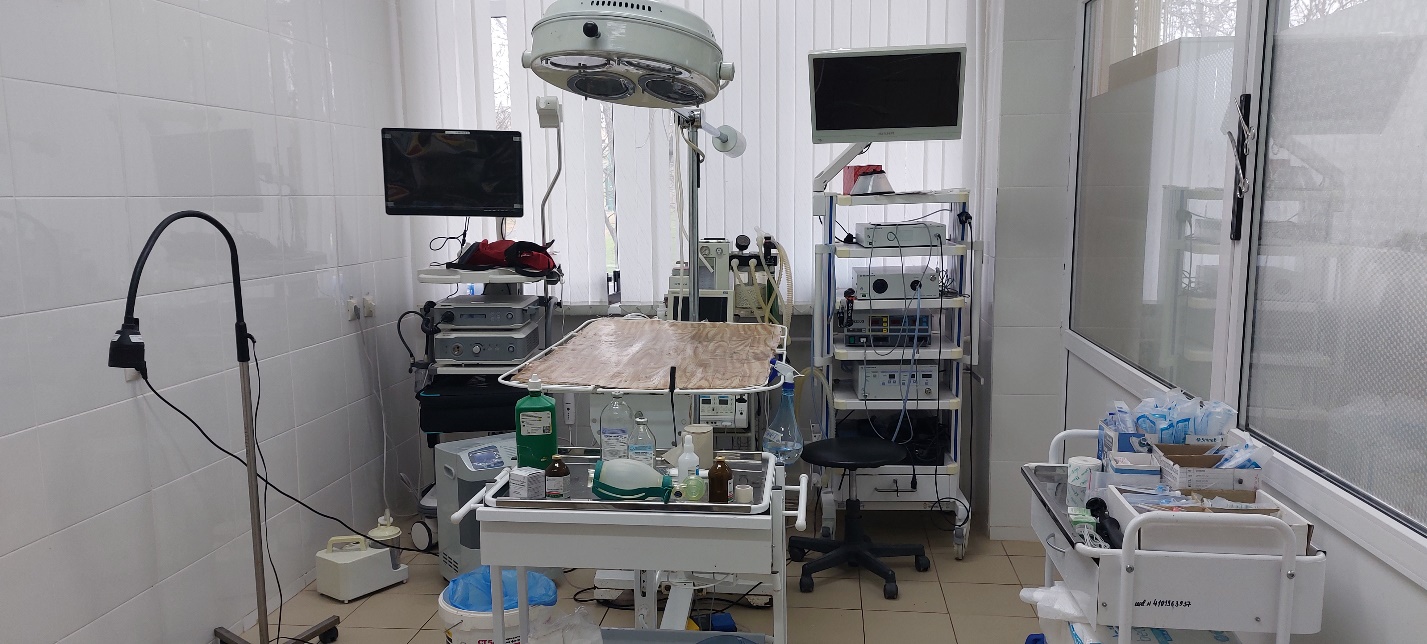 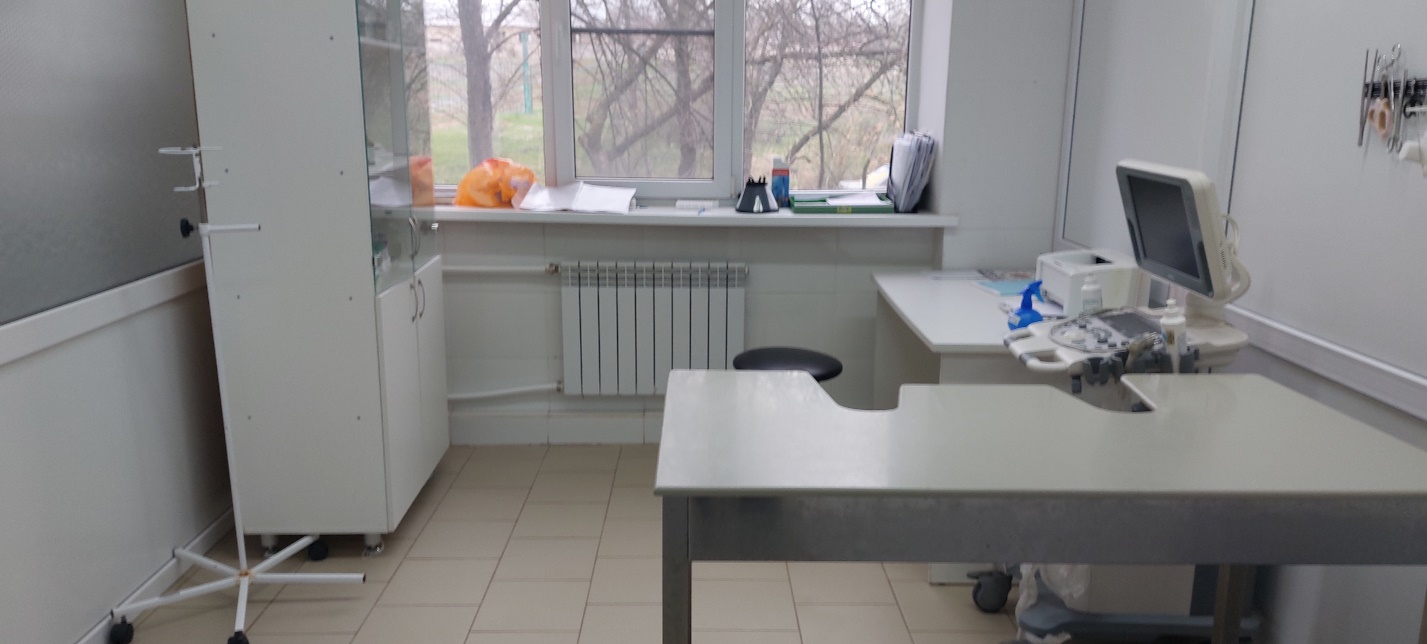 В распоряжении ветеринарных специалистов клиники имеется высококачественное оборудование, позволяющее проводить любые диагностические исследования и любой сложности для успешного лечения животных.Ветеринарная клиника предлагает широкий спектр ветеринарных услуг:Диагностика и лечение болезней животных:ТерапияДерматологияОфтальмологияХирургияАкушерство и гинекологияТравматология и ортопедияАппаратная диагностика:Ультразвуковое исследованиеРентгенодиагностика ЭКГОфтальмоскопияКлиническая лабораторная диагностика:ГематологияБиохимияЦитологияПаразитологияВ лечении животных применяется комплексный подход. Оно проводится на основании всестороннего изучения причин заболевания, тщательного осмотра и комплексного обследования с проведением анализов крови, мочи, УЗИ-диагностики и др.Изолированный операционный блок обеспечивает возможность проведение операций любой степени сложности в т.ч. и нейрохирургических, проводить интенсивную терапию и реанимационные мероприятия.Имеется стационар для содержания животных а послеоперационный период.